Poznań, 12.12.2022 r.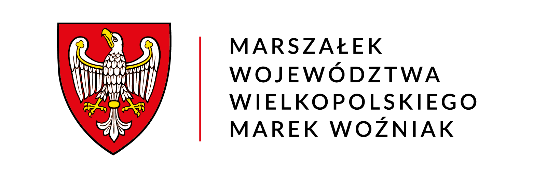 KS-I-O.0003.1.2022
	     GM.ZD-00435/22Pani Agnieszka GrzechowiakWiceprzewodnicząca SejmikuWojewództwa WielkopolskiegoSzanowna Pani Przewodnicząca,w odpowiedzi na zapytanie w sprawie obchodów 104. rocznicy wybuch Powstania Wielkopolskiego, informuję, że w tym roku nie są planowane uroczyste obchody w Warszawie 28 grudnia. Delegacja Samorządu Województwa Wielkopolskiego i Towarzystwa Pamięci Powstania Wielkopolskiego 1918-1919 złoży jedynie kwiaty w miejscach pamięci. W związku 
z tym nie jest przewidziany zorganizowany wyjazd w takim zakresie jak przed pandemią. Centralne uroczystości odbywają się w Poznaniu 27 grudnia i tutaj zapraszamy mieszkańców Wielkopolski oraz gości. Uroczystości w Warszawie, tradycyjnie przy Grobie Nieznanego Żołnierza i na Cmentarzu Wojskowym odbędą się w przyszłym roku w związku ze 105. rocznicą wybuchu Powstania Wielkopolskiego. Planujemy także zorganizowanie transportu dla przedstawicieli kombatantów, członków Towarzystwa Pamięci Powstanie Wielkopolskiego 1918-1919 oraz organizacji związanych z uczczeniem zrywu Wielkopolan. Z poważaniem

z up. Marszałka Województwa
Tomasz Grudziak
Dyrektor Gabinetu Marszałka